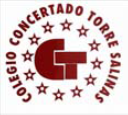 TRABAJO COVID-19 BIOLOGÍA Y GEOLOGÍA  3ºESOAlumno:…………………………………………………………………………………………………………………………Este dosier deberá entregarse el día 30 de marzo, para cualquier duda que pueda surgir podéis poneros en contacto conmigo en este mail: mariajose.mares@gmail.com¿Por qué la célula es la unidad fundamental de todos los seres vivos?…………………………………………………………………………………………………………………………..…………………………………………………………………………………………………………………………..…………………………………………………………………………………………………………………………..…………………………………………………………………………………………………………………………..¿En qué se diferencian las células procariotas de las eucariotas?…………………………………………………………………………………………………………………………..…………………………………………………………………………………………………………………………..…………………………………………………………………………………………………………………………..…………………………………………………………………………………………………………………………..Define el metabolismo celular y diferencia entre anabolismo y catabolismo.…………………………………………………………………………………………………………………………..…………………………………………………………………………………………………………………………..…………………………………………………………………………………………………………………………..…………………………………………………………………………………………………………………………..…………………………………………………………………………………………………………………………..…………………………………………………………………………………………………………………………..Escribe debajo de cada órgano el sistema o aparato al que pertenecen: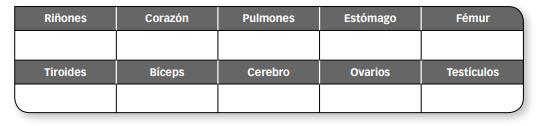 Completa las figuras e indica el tipo de célula.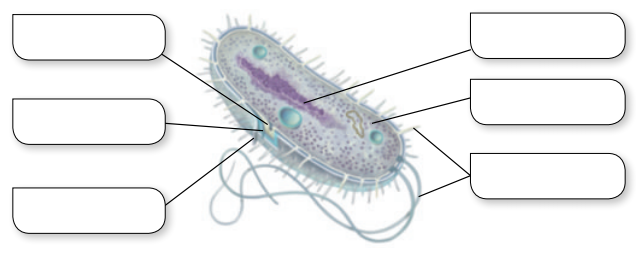 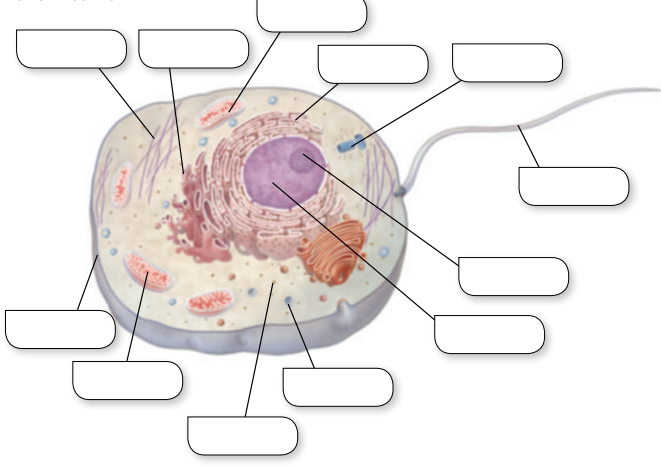 Completa el siguiente cuadro, indicando a qué tejido corresponden las siguientes células.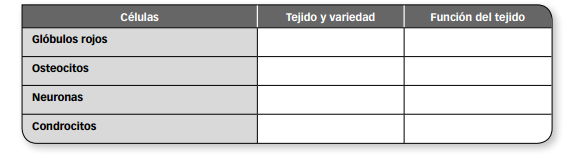 ¿Qué diferencias hay entre un tejido y un órgano? ¿Y entre un órgano y un sistema? Cita ejemplos.…………………………………………………………………………………………………………………………..…………………………………………………………………………………………………………………………..…………………………………………………………………………………………………………………………..…………………………………………………………………………………………………………………………..…………………………………………………………………………………………………………………………..¿Qué diferencia hay entre alimentos y nutrientes? De la siguiente lista, indica cuáles son alimentos y cuáles son nutrientes: tomate, glúcidos, carne, agua, beicon, castañas, proteínas, manzanas, lípidos, naranjas, sales minerales y vitaminas.…………………………………………………………………………………………………………………………..…………………………………………………………………………………………………………………………..…………………………………………………………………………………………………………………………..…………………………………………………………………………………………………………………………..…………………………………………………………………………………………………………………………..…………………………………………………………………………………………………………………………..¿Cómo se conservan en casa los alimentos para evitar su deterioro? Cita todos los tipos de conservación de alimentos que conozcas.…………………………………………………………………………………………………………………………..…………………………………………………………………………………………………………………………..…………………………………………………………………………………………………………………………..…………………………………………………………………………………………………………………………..…………………………………………………………………………………………………………………………..Un organismo transgénico es aquel al que se le ha introducido un gen de otro organismo. ¿Con qué finalidad se le introducen genes nuevos a un organismo? ¿Conoces algún caso de este tipo de organismos?…………………………………………………………………………………………………………………………..…………………………………………………………………………………………………………………………..…………………………………………………………………………………………………………………………..…………………………………………………………………………………………………………………………..…………………………………………………………………………………………………………………………..Explica en qué consiste la conservación por calor y cita tres ejemplos de alimentos que se conserven por este procedimiento.…………………………………………………………………………………………………………………………..…………………………………………………………………………………………………………………………..…………………………………………………………………………………………………………………………..…………………………………………………………………………………………………………………………..…………………………………………………………………………………………………………………………..¿En qué consiste la dieta mediterránea? Cita los principales grupos de alimentos que forman parte de esta dieta.…………………………………………………………………………………………………………………………..…………………………………………………………………………………………………………………………..…………………………………………………………………………………………………………………………..…………………………………………………………………………………………………………………………..…………………………………………………………………………………………………………………………..La anorexia y la bulimia son trastornos en la conducta de los hábitos alimenticios. ¿En qué consisten?…………………………………………………………………………………………………………………………..…………………………………………………………………………………………………………………………..…………………………………………………………………………………………………………………………..…………………………………………………………………………………………………………………………..…………………………………………………………………………………………………………………………..La rueda de los alimentos los agrupa según su función (representada por un color) y según su importancia para la dieta equilibrada (tamaño). Indica cómo se denominan y qué función desempeñan los alimentos de los sectores amarillos, rojos y verdes.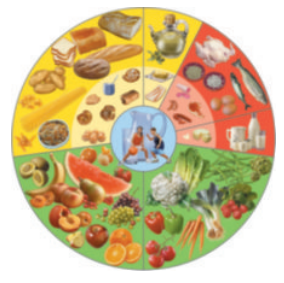 …………………………………………………………………………………………………………………………..…………………………………………………………………………………………………………………………..…………………………………………………………………………………………………………………………..…………………………………………………………………………………………………………………………..…………………………………………………………………………………………………………………………..…………………………………………………………………………………………………………………………..…………………………………………………………………………………………………………………………..…………………………………………………………………………………………………………………………..¿Qué es un organismo transgénico? Cita las ventajas y los inconvenientes de los organismos transgénicos.…………………………………………………………………………………………………………………………..…………………………………………………………………………………………………………………………..…………………………………………………………………………………………………………………………..…………………………………………………………………………………………………………………………..…………………………………………………………………………………………………………………………..¿Cuál es la causa de las intoxicaciones alimentarias? ¿Cómo pueden evitarse?…………………………………………………………………………………………………………………………..…………………………………………………………………………………………………………………………..…………………………………………………………………………………………………………………………..…………………………………………………………………………………………………………………………..…………………………………………………………………………………………………………………………..…………………………………………………………………………………………………………………………..Explica qué problemas pueden tener las personas cuya dieta es desequilibrada, ya sea por un exceso como por un déficitde nutrientes.…………………………………………………………………………………………………………………………..…………………………………………………………………………………………………………………………..…………………………………………………………………………………………………………………………..…………………………………………………………………………………………………………………………..…………………………………………………………………………………………………………………………..¿Cuáles son los principales procesos digestivos? ¿En qué dos tipos de acciones se pueden agrupar?…………………………………………………………………………………………………………………………..…………………………………………………………………………………………………………………………..…………………………………………………………………………………………………………………………..…………………………………………………………………………………………………………………………..…………………………………………………………………………………………………………………………..¿Qué es el tubo digestivo? ¿Qué órgano es el más largo del tubo digestivo? ¿Cuánto mide?…………………………………………………………………………………………………………………………..…………………………………………………………………………………………………………………………..…………………………………………………………………………………………………………………………..…………………………………………………………………………………………………………………………..…………………………………………………………………………………………………………………………..Además del tubo digestivo, ¿qué otros órganos hay en el aparato digestivo? ¿Cuáles son sus funciones?…………………………………………………………………………………………………………………………..…………………………………………………………………………………………………………………………..…………………………………………………………………………………………………………………………..…………………………………………………………………………………………………………………………..…………………………………………………………………………………………………………………………..Indica el nombre de las partes señaladas en el siguiente dibujo esquemático del aparato digestivo: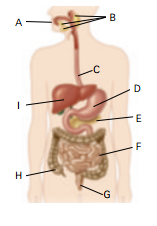 Cita tres hábitos saludables relacionados con el aparato digestivo. Justifica tu respuesta:…………………………………………………………………………………………………………………………..…………………………………………………………………………………………………………………………..…………………………………………………………………………………………………………………………..…………………………………………………………………………………………………………………………..¿Es mejor respirar por la nariz o por la boca? Justifica tu respuesta.…………………………………………………………………………………………………………………………..…………………………………………………………………………………………………………………………..…………………………………………………………………………………………………………………………..…………………………………………………………………………………………………………………………..¿Qué pulmón es más grande, el derecho o el izquierdo? ¿Cómo se dividen externamente los pulmones? ¿Cómo se estructuran internamente?…………………………………………………………………………………………………………………………..…………………………………………………………………………………………………………………………..…………………………………………………………………………………………………………………………..…………………………………………………………………………………………………………………………..Indica las diferencias entre las arterias y las venas.…………………………………………………………………………………………………………………………..…………………………………………………………………………………………………………………………..…………………………………………………………………………………………………………………………..…………………………………………………………………………………………………………………………..Pon los nombres correspondientes en el siguiente esquema del corazón.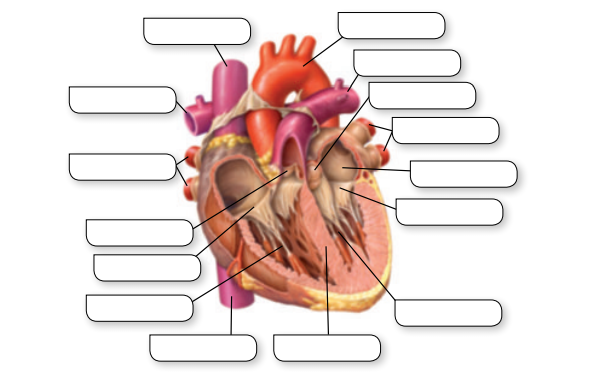 Describe el circuito pulmonar o recorrido de la sangre desde el corazón a los pulmones y de los pulmones al corazón.…………………………………………………………………………………………………………………………..…………………………………………………………………………………………………………………………..…………………………………………………………………………………………………………………………..…………………………………………………………………………………………………………………………..…………………………………………………………………………………………………………………………..…………………………………………………………………………………………………………………………..¿Qué son las enfermedades cardiovasculares? Describe alguna de ellas.…………………………………………………………………………………………………………………………..…………………………………………………………………………………………………………………………..…………………………………………………………………………………………………………………………..…………………………………………………………………………………………………………………………..Enumera cinco hábitos saludables para prevenir las enfermedades cardiovasculares.…………………………………………………………………………………………………………………………..…………………………………………………………………………………………………………………………..…………………………………………………………………………………………………………………………..…………………………………………………………………………………………………………………………..Pon nombres en el siguiente esquema del riñón.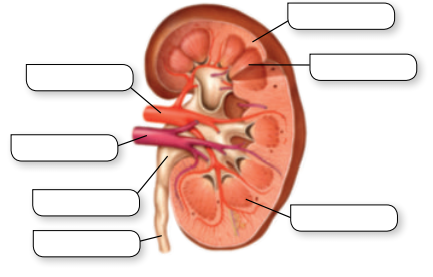 Además del riñón, ¿qué otros órganos excretores hay en el organismo? Indica qué productos de desecho excreta cada uno de ellos.…………………………………………………………………………………………………………………………..…………………………………………………………………………………………………………………………..…………………………………………………………………………………………………………………………..…………………………………………………………………………………………………………………………..Comenta los hábitos saludables que debemos seguir para evitar las enfermedades del aparato urinario.…………………………………………………………………………………………………………………………..…………………………………………………………………………………………………………………………..…………………………………………………………………………………………………………………………..…………………………………………………………………………………………………………………………..Escribe los nombres en el siguiente esquema mudo del ojo: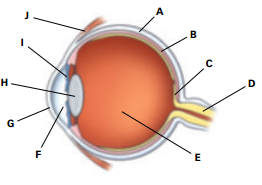 ¿Qué son el sistema nervioso simpático y el sistema nervioso parasimpático? ¿Por qué se dice que son antagónicos?…………………………………………………………………………………………………………………………..…………………………………………………………………………………………………………………………..…………………………………………………………………………………………………………………………..…………………………………………………………………………………………………………………………..¿Qué son las enfermedades neurodegenerativas? Explica brevemente las características de algunas de las más conocidas.…………………………………………………………………………………………………………………………..…………………………………………………………………………………………………………………………..…………………………………………………………………………………………………………………………..…………………………………………………………………………………………………………………………..¿Por qué se dice que el hipotálamo es la región del encéfalo que conecta el sistema nervioso con el endocrino?…………………………………………………………………………………………………………………………..…………………………………………………………………………………………………………………………..…………………………………………………………………………………………………………………………..…………………………………………………………………………………………………………………………..Escribe el nombre de los huesos señalados en la siguiente figura del esqueleto: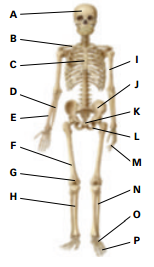 ¿Qué son la médula ósea roja y la médula ósea amarilla? Indica su localización y su función en el organismo.…………………………………………………………………………………………………………………………..…………………………………………………………………………………………………………………………..…………………………………………………………………………………………………………………………..…………………………………………………………………………………………………………………………..Escribe el nombre de los músculos señalados en la siguiente figura de la musculatura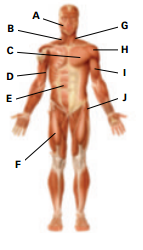 